ЧЕРКАСЬКА ОБЛАСНА РАДАР І Ш Е Н Н Я04.06.2021                                                                                                  № 7-29/VIIIПро звернення депутатів Черкаськоїобласної ради до Верховної Ради України щодо забезпечення функціонування ліцеїв у територіальних громадахВідповідно до статті 43 Закону України «Про місцеве самоврядування 
в Україні» обласна рада в и р і ш и л а :Звернутися до Верховної Ради України щодо забезпечення функціонування ліцеїв у територіальних громадах (текст звернення додається).Голова									А. ПІДГОРНИЙ Додаток до рішення обласної ради від 04.06.2021 № 7-29/VIIIЗверненнядепутатів Черкаської обласної ради до Верховної Ради України щодо  забезпечення функціонування ліцеїв у територіальних громадахПунктом 1 статті 32 Закону України «Про повну загальну середню освіту» передбачено, що рішення про утворення комунальних ліцеїв як окремих юридичних осіб, їх реорганізацію, ліквідацію чи перепрофілювання (зміну типу) приймають обласні, міські ради (міст з населенням більше 50 тисяч).На Черкащині рішення про створення таких ліцеїв можуть бути прийняті лише радами міст Черкаси, Сміла, Умань та обласною радою.Означена норма звужує права дітей на освіту за місцем проживання, оскільки за таких умов ліцеї мають бути створені в обласному центрі та містах обласного значення з населення 50 осіб, а в територіальних громадах не буде закладів, що надають повну середню освіту.Переведення учнів на навчання у такі ліцеї спричинить супротив батьків 
та викличе суспільний резонанс у громадах, оскільки діти 14-15 років будуть відірвані від сімей на час навчального процесу. Для організації підвезення учнів до ліцеїв з інших населених пунктів необхідна велика кількість шкільних автобусів, на придбання  та утримання яких  немає коштів у бюджетах міст обласного значення та обласному бюджеті.Водночас створення та утримання ліцеїв за кошти обласного бюджету 
є некоректним, оскільки забезпечення здобуття повної загальної середньої освіти у звичайних закладах освіти не є повноваженнями обласних рад. Наразі обласні ради опікуються закладами освіти, що надають спеціальну, санаторну, спеціалізовану, професійно-технічну та фахову передвищу освіту.  Також ліцеї повинні мати пансіон для проживання учнів, однак на сьогодні  школи не мають таких приміщень. Крім того, не вирішено на законодавчому рівні питання утримання ліцеїв різних бюджетів, оскільки громади міст Черкаси, Сміла, Умань не мають намірів здійснювати видатки зі своїх бюджетів на учнів інших громад.Наразі більшість місцевих бюджетів не виконуються через нестабільну економічну ситуацію, пов’язану із запровадженням карантину. Доходи обласних бюджетів щорічно зменшуються, що відповідно призводить до зменшення кількості бюджетних установ. Такий стан не дасть можливості утворювати ліцеї згідно з діючим законодавством.Враховуючи вищезазначене, депутати Черкаської обласної ради звертаються до Верховної Ради України про внесення змін до пункту 
1 статті 32 Закону України «Про повну загальну середню освіту» в частині скасування норми щодо утворення ліцеїв лише в обласному центрі та містах обласного значення з населення 50 тис. осіб. Скасування цієї норми дасть можливість зменшити соціальну напругу  та сприятиме функціонуванню не менше одного ліцею у кожній територіальній громаді.Також пропонуємо доповнити пункт 1 статті 32 Закону України «Про повну загальну середню освіту» таким змістом:«Ліцеї до своєї структури можуть включати дошкільні заклади,  початкові школи, гімназії. Опорним школам надається статус ліцею». Схвалено на сьомій сесії Черкаської обласної ради 04 червня 2021 року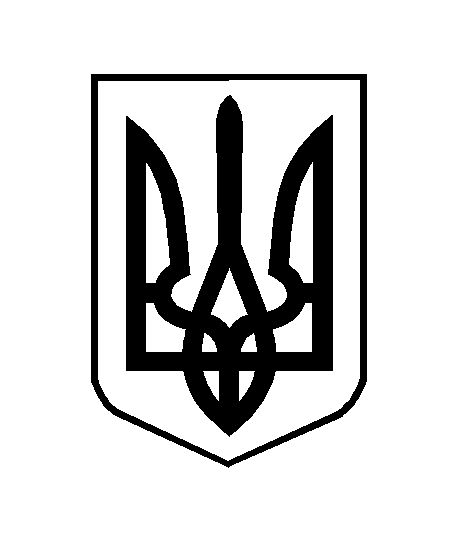 